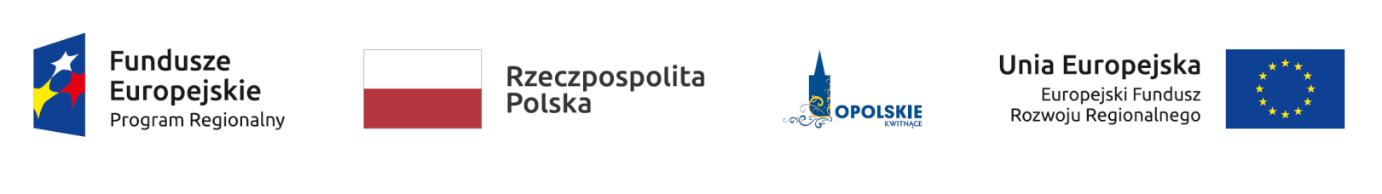 Załącznik nr 1 do Regulaminu Kryteria wyboru MSP do ProjektuKryteria wyboru projektów dla projektu Operator voucherów zwiększających konkurencyjność MSP działających w obszarze inteligentnych specjalizacji na terenie województwa opolskiego realizowanego w ramach Regionalnego Programu Operacyjnego Województwa Opolskiego na lata 2014-2020 
Oś priorytetowa II – Konkurencyjna gospodarka DZIAŁANIE 2.3 Wzmocnienie otoczenia biznesu – wybór operatora.Nazwa kryteriumŹródło informacjiWagaPunktacjaDefinicjaWnioskodawca jest przedsiębiorstwem w późniejszej,  wczesnej fazie rozwojuWniosek wraz z załącznikami12 pkt2 pkt – przedsiębiorstwo jest we późniejszej fazie rozwoju – przedsiębiorcy, którego okres funkcjonowania wynosi powyżej 24 miesięcy,1 pkt – przedsiębiorstwo jest we wczesnej fazie rozwoju – przedsiębiorstwo, którego okres funkcjonowania na rynku jest  od 6 miesięcy  do 24 miesięcy.Przy ocenie spełnienia kryterium brany jest pod uwagę stan na dzień złożenia wniosku.Wnioskodawca jest przedsiębiorstwem ekologicznym lub wniosek dotyczy inwestycji ekologicznychWniosek wraz z załącznikami10-3 pkt 0 pkt – Wnioskodawca nie jest przedsiębiorstwem ekologicznym lub wniosek nie dotyczy inwestycji ekologicznych.Przyznaje się po 1 pkt za spełnienie każdego z poniższych warunków: Wnioskodawca jest przedsiębiorstwem ekologicznym, tzn. wykorzystuje alternatywne paliwa, źródła energii odnawialnej, stosuje technologie proekologiczne,Przedmiotem działalności przedsiębiorstwa jest ekoinnowacyjność: recykling odpadów, oczyszczanie zużytej wody i ścieków, filtracja 
i kontrola emisji lub wytwarzanie ekoinnnowacyjnych produktów.Realizacja projektu przyczyni się do: ograniczenia zużycia nieodnawialnych surowców, zmniejszenia zanieczyszczeń wód, powietrza lub gleby, poprawy gospodarowania odpadam, upowszechnienia wykorzystania odnawialnych źródeł energii itd.Wkład własny wyższy od minimalnegoWniosek wraz z załącznikami10-4 pktWkład własny wyższy od minimalnego o:0 pkt - 30%-35%,1 pkt - 35%-40%,2 pkt - 41%-45%,3 pkt - 46%-49%,4 pkt - 50%.